Таблица для размещения на сайтах информацию№ФИО педагога/тех.персоналаНаименование организации, должностьФото3*4Нагрузка и расписание№ приказа и дата назначенияКакую категорию имеет, приказ № дата присвоения, наличие сертификатовСведения о перевдижении по образовательным учреждениям (приказ об увольнении №, дата, куда был трудоустроен)1Тлеулесова Динара Кайырбековна«Общеобразовательная школа имени Балабека Жахина села Новомарковка»директор школы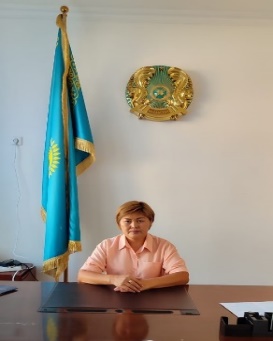 08.00-13.0014.00-18.00№36 ж.қ.10.08.2023Педагог-мастер учителя начальных классов, Приказ управления образования Акмолинской области №247 от 31.12.2019 год,2 Морозовская Татьяна Леонидовна«Общеобразовательная школа имени Балабека Жахина села Новомарковка» заместитель директора по воспитательной работе 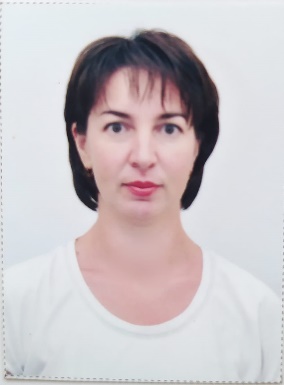 8 часов08.00-13.0014.00-18.00№113 от 28.08.1995Педагог-модератор учителя географии, Приказ у №40 от 18.06.2019 год ОШ имени Б.Жахина с.Новомарковка3Мухатаева Шолпан Жумабаевна«Общеобразовательная школа имени Балабека Жахина села Новомарковка» учитель математики 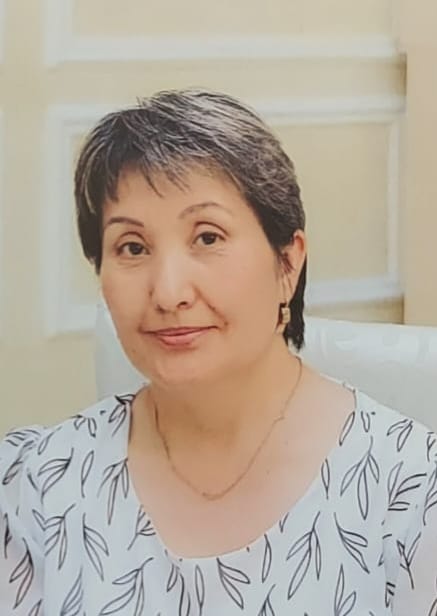 16 часов08.00-13.0014.00-18.00№119 от 27.08.2014Педагог-эксперт учителя  математики,Приказ отдел образования Ерейментауского района №823от 27.07 2019 года4Каппасова Макпал Ерболовна«Общеобразовательная школа имени Балабека Жахина села Новомарковка» заместитель директора по учебной части , учитель английского языка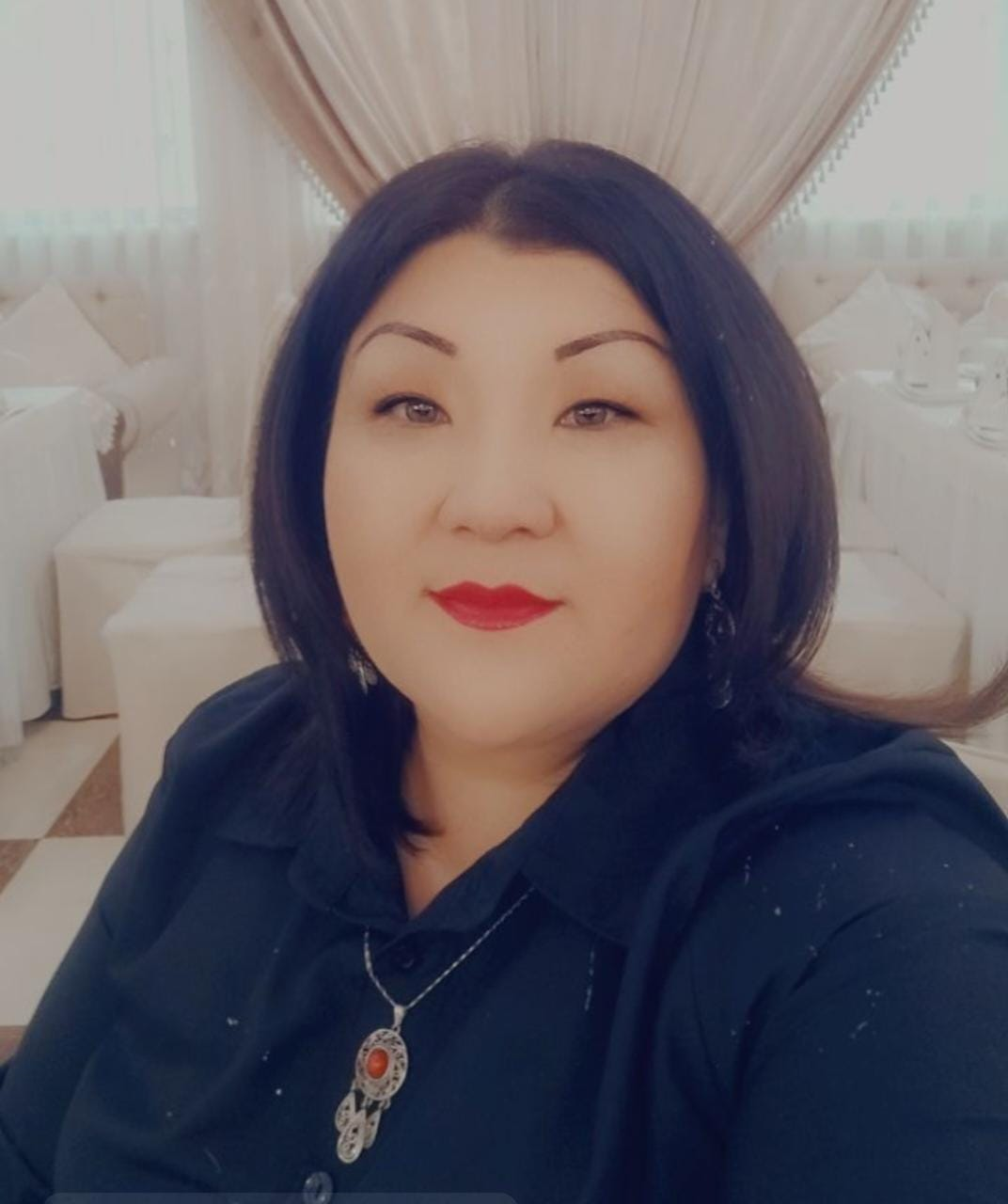 24 часов08.00-13.0014.00-18.00№ 76 а от 01.09.2016Педагог-эксперт учителя английского языка,Приказ отдел образования Ерейментауского района №1027 от 25.12.2020 год5Орынбасарова Айгул Аманкельдиевна«Общеобразовательная школа имени Балабека Жахина села Новомарковка» учитель казахского языка и литературы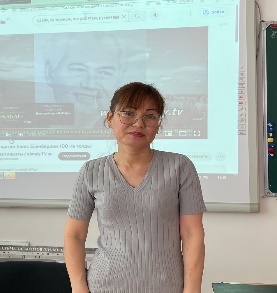 08.00-13.0014.00-18.0014 часов№ 112 от 04.09.2012Педагог-эксперт учителя казахского языка и литературы,Приказ отдел образования Ерейментауского района №646 от 21.08.2020 год6Амангельдинова Алтынгуль Тулеубаевна«Общеобразовательная школа имени Балабека Жахина села Новомарковка» учитель географии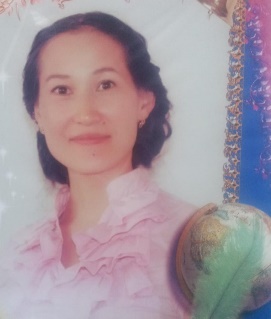 08.00-13.0014.00-18.0011 часов№131 от 25.01.2019Без категории7Абенова Ботакоз Серикпаевна«Общеобразовательная школа имени Балабека Жахина села Новомарковка» учитель химии и биологии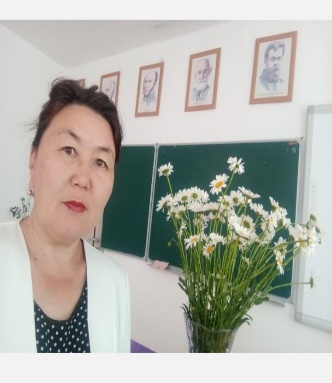 08.00-13.0014.00-18.0019 часов№ 13 от 12.02.1999Педагог-исследователь учителя химии и биологии,Приказ управления образования Акмолинской области №247 от 31.12 2019 года8Алтыбаева Жанна Аманжоловна«Общеобразовательная школа имени Балабека Жахина села Новомарковка» учитель русского языка и литературы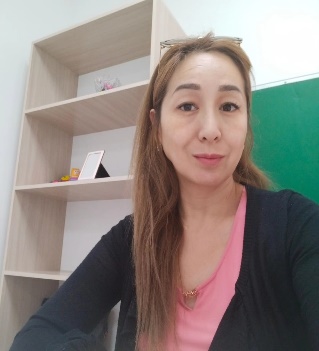 08.00-13.0014.00-18.0023 часа№304 от 24.08.2004Педагог-эксперт учителя русского языка и литературы,Приказ отдел образования Ерейментауского района №823 от 27.07 2019 года9Биекенова Гаухар Ордабаевна«Общеобразовательная школа имени Балабека Жахина села Новомарковка» учитель истории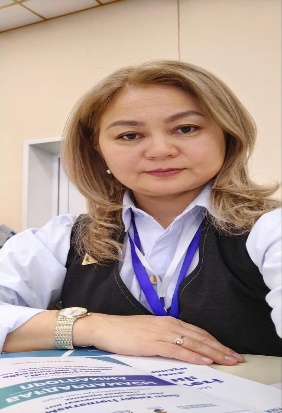 08.00-13.0014.00-18.0022 часа№93 от 29.08.1997Педагог-исследователь учителя истории,Приказ управления образования Акмолинской области №168 от 04.09.2020 года10Бургумбаев Танат Абаевич«Общеобразовательная школа имени Балабека Жахина села Новомарковка» учитель физической культуры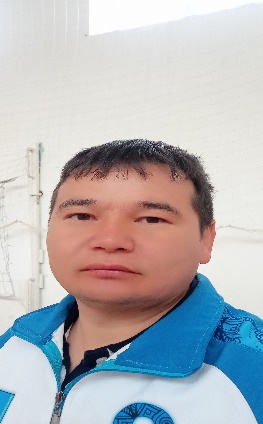 08.00-13.0014.00-18.0021 часов№117 от 26.08.2014Педагог-эксперт учителя физической культуры,Приказ отдел образования Ерейментауского района №1027 от 25.12 2020 года11Баетова Марина Сапарбековна«Общеобразовательная школа имени Балабека Жахина села Новомарковка» учитель физической культуры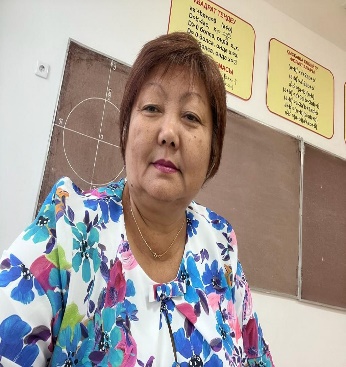 08.00-13.0014.00-18.0021 часов№328 от 18.08.1986Высшая категория учителя математики,Приказ № 71 от 30.12.2022 года ОШ имени Б.Жахинас.Новомарковка12Гулицкая Ирина Леонидовна«Общеобразовательная школа имени Балабека Жахина села Новомарковка» учитель русского языка и литературы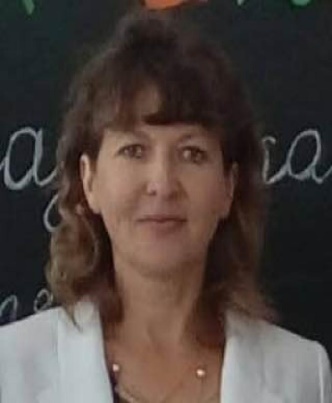 08.00-13.0014.00-18.0024 часов№173 от 22.08.2007Педагог-модератор  учителя русского языка и литературы,Приказ №41 от 28.12.2021 года ОШ имени Б.Жахинас.Новомарковка13Дюсембина Бактыгуль Айтпаевна«Общеобразовательная школа имени Балабека Жахина села Новомарковка» учитель казахского языка и литературы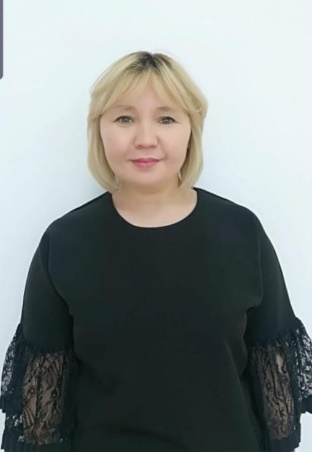 08.00-13.0014.00-18.0016 часов№22 от 09.12.2015Педагог-модератор учителя казахского языка и литературы,Приказ №10 от 23.07.2021 года ОШ имени Б.Жахинас.Новомарковка14Ержан Назым Ержанқызы«Общеобразовательная школа имени Балабека Жахина села Новомарковка» учитель казахского языка и литературы(декрет)№1 от 01.09.2015Педагог-модератор учителя казахского языка и литературы,Приказ №79 от 13.06.2018 года ОШ имени Б.Жахинас.Новомарковка15Жайтикова Динара Тилектесовна«Общеобразовательная школа имени Балабека Жахина села Новомарковка» учитель казахского языка и литературы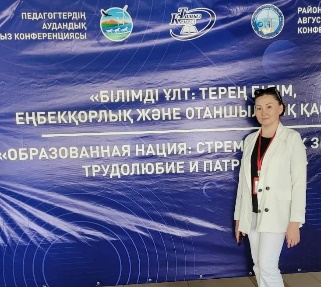 08.00-13.0014.00-18.0019 часов№111 от 04.09.2012Педагог 16Квачко Валентина Васильевна«Общеобразовательная школа имени Балабека Жахина села Новомарковка» учитель начальных классов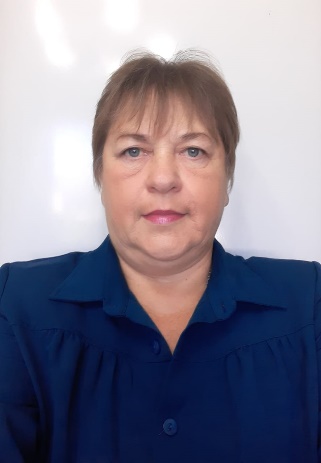 08.00-13.0014.00-18.0017 часов№542 от 29.09.1987Педагог-модератор учителя начальных классов,Приказ №54 от 31.12.2020 год ОШ имени Б.Жахинас.Новомарковка17Мархаба Анифа«Общеобразовательная школа имени Балабека Жахина села Новомарковка» учитель предшкольного класса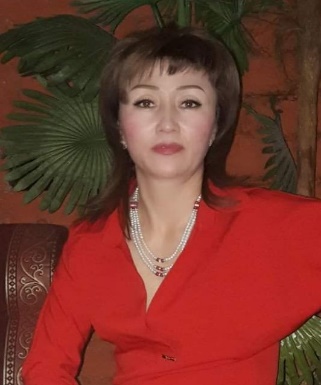 08.00-13.0014.00-18.0022 часов№191 от 03.08.2007Без категории18Манабаева Гулум Кабыкеновна«Общеобразовательная школа имени Балабека Жахина села Новомарковка» учитель начальных классов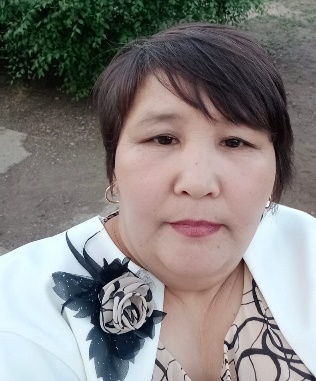 08.00-13.0014.00-18.0016 часов№ 193 от 04.09.2007Педагог-эксперт учителя начальных классов,Приказ отдел образования Ерейментауского района №823 от 27.07.2019 год19Мухатаев Жанат Кайырбекович«Общеобразовательная школа имени Балабека Жахина села Новомарковка» учитель НВТП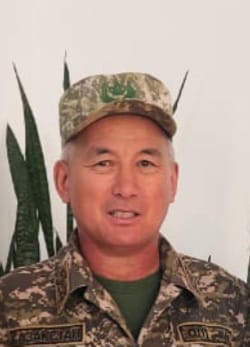 08.00-13.0014.00-18.004 часа№35 от 26.08.2014Высшая категория учителя НВТП,Приказ управления образования Акмолинской области №44 от 30.03.2018 год20Мазь Хымбат«Общеобразовательная школа имени Балабека Жахина села Новомарковка» учитель английского языка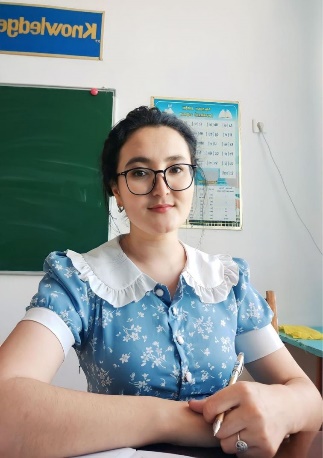 (декрет)№88 от 02.09.2017Педагог-модератор учителя английского языка,Приказ №53 от 25.12.2020 год ОШ имени Б.Жахинас.Новомарковка21Мажкен Қымбат Тілеукенұлы«Общеобразовательная школа имени Балабека Жахина села Новомарковка» учитель музыки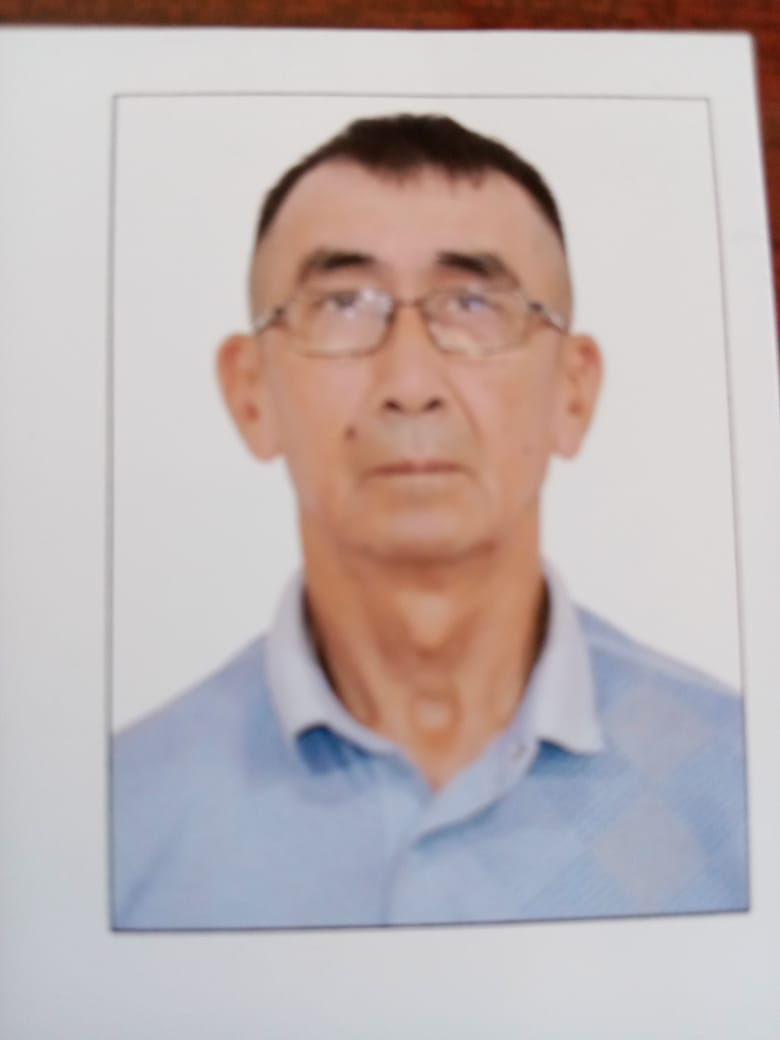 08.00-13.0014.00-18.0016 часов№65 от 01.09.2023Педагог -модератор учитель музыкиПриказ отдел образования Атбасарского района №28 от 16.06.2021г22Матаева Гуля Токеновна«Общеобразовательная школа имени Балабека Жахина села Новомарковка» педагог-психолог совместитель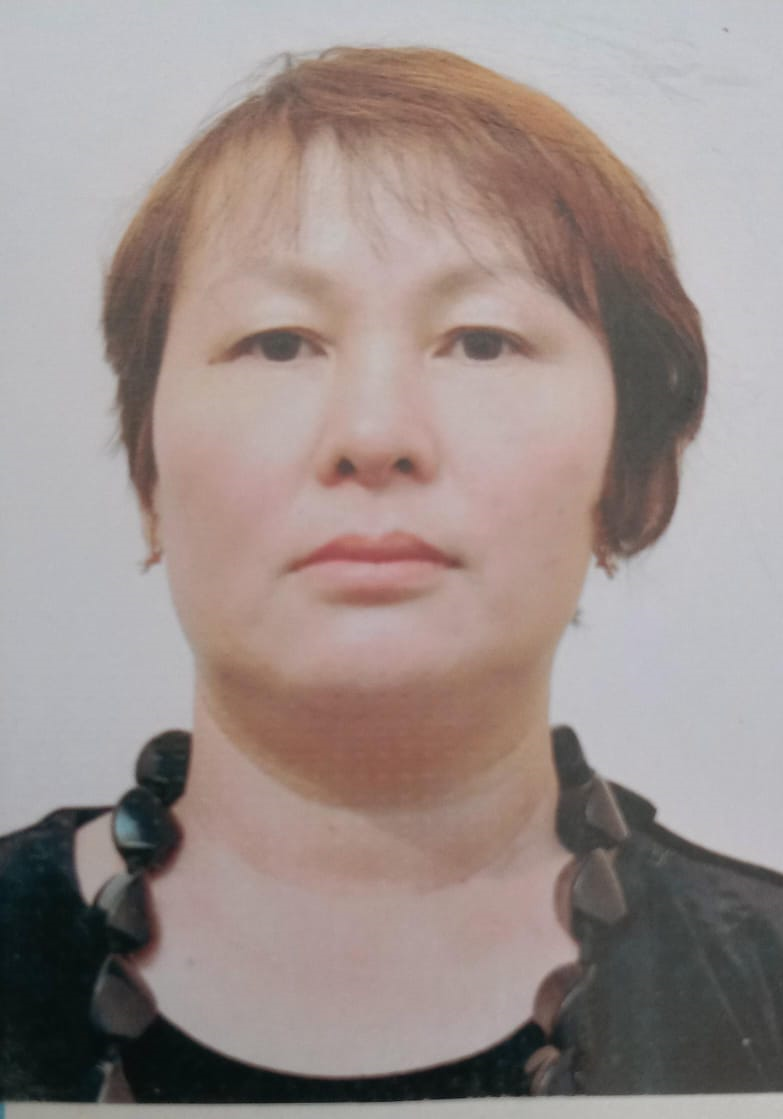 08.00-13.00(0,5 ставки)№67 от 01.09.2023Без категории23Нуркеева Кенжеайым Абубакировна«Общеобразовательная школа имени Балабека Жахина села Новомарковка» учитель начальных классов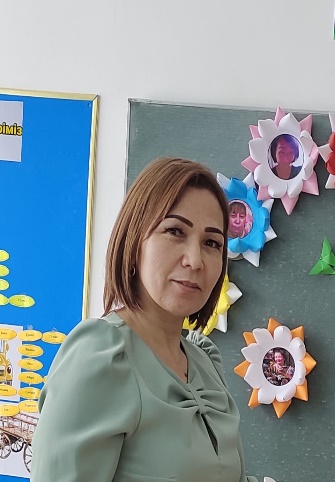 08.00-13.0014.00-18.0016 часов№4 от 13.01.2012Педагог – модератор учитель начальных классовПриказ отдел образования Ерейментауского района № 28 от24Ощепкова Елена Николаевна«Общеобразовательная школа имени Балабека Жахина села Новомарковка» учитель истории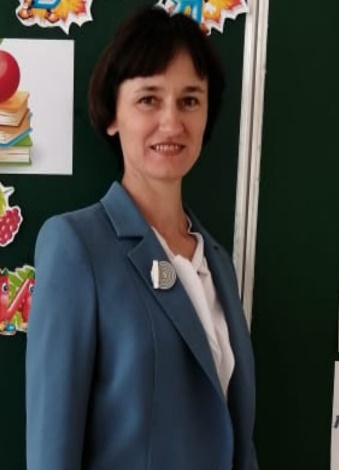 08.00-13.0014.00-18.0021 часов№64,7 п22.08.2002Педагог -модератор учитель историиПриказ отдел образования Ерейментауского района № 28 от 19.06.2023год25Попок Галина Анатольевна«Общеобразовательная школа имени Балабека Жахина села Новомарковка» учитель начальных классов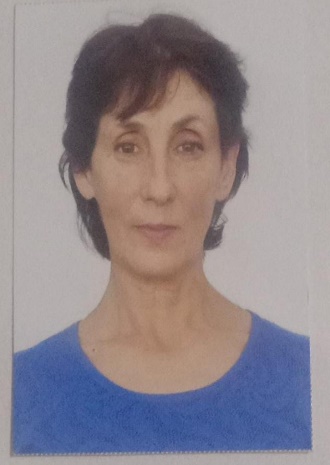 08.00-13.0014.00-18.0016 часовДоговор №36 от 27.01.2023  Без категории26Птица Людмила Петровна«Общеобразовательная школа имени Балабека Жахина села Новомарковка» учитель предшкольного класса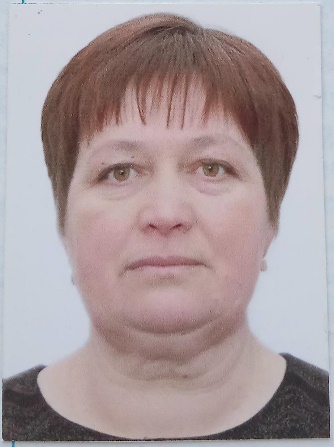 08.00-13.0014.00-18.0020 часов№31 от 02.11.2009 Вторая категория учителя предшкольного классаПриказ №79 от 13.06.2018 год ОШ имени Б.Жахинас.Новомарковка27Попова Ольга Валерьевна«Общеобразовательная школа имени Балабека Жахина села Новомарковка» учитель химии и биологии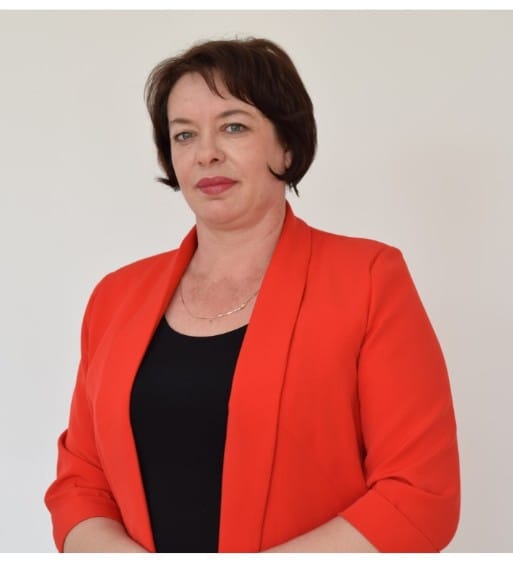 08.00-13.0014.00-18.0015 часов№46, 5 пот 01.04.2003Педагог-эксперт учителя химии и биологииПриказ отдел образования Ерейментауского района №160 от 14.07.2021 год28Роман Оксана Семеновна«Общеобразовательная школа имени Балабека Жахина села Новомарковка» учитель технологии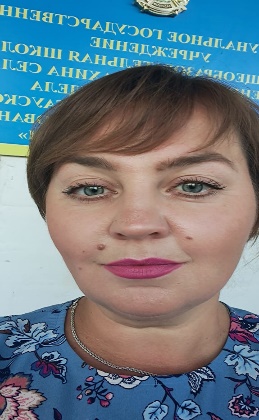 08.00-13.0014.00-17.007 часов№14 от 02.09.2011Педагог-эксперт учителя технологииПриказ отдел образования Ерейментауского района №160 от 14.07.2021 год29Салдат Армангүл«Общеобразовательная школа имени Балабека Жахина села Новомарковка» учитель математики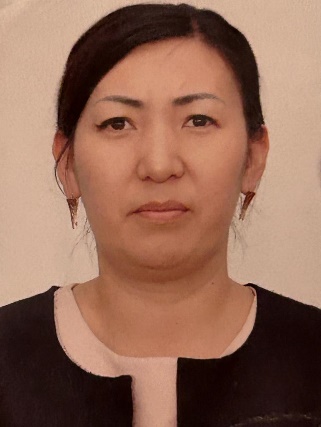 08.00-13.0014.00-18.0018 часов№183 от 15.09.2010Педагог-модератор учителя математикиПриказ у №40 от 18.06.2019 год ОШ имени Б.Жахина с.Новомарковка30Сасанова Жанара Балтабаевна«Общеобразовательная школа имени Балабека Жахина села Новомарковка» учитель информатики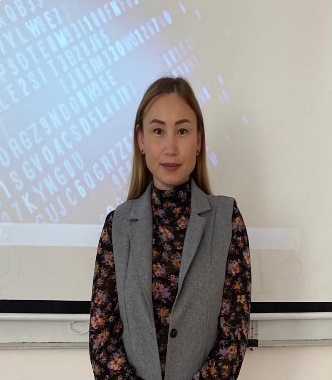 08.00-13.0014.00-18.0024 часа№242 от 05.09.2013Педагог-эксперт учителя информатикиПриказ отдел образования Ерейментауского района №1523 от 25.12.2019 год31Серенова Баян «Общеобразовательная школа имени Балабека Жахина села Новомарковка» учитель начального класса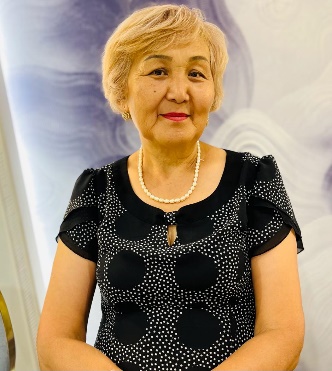 08.00-13.0014.00-18.0016 часовДоговар №26 от 17.10.2022Без категории32Сухоногова Светлана Михайловна«Общеобразовательная школа имени Балабека Жахина села Новомарковка» учитель начального класса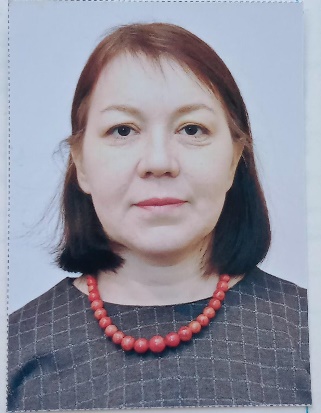 08.00-13.0014.00-18.0016 часов№113 от 28.08.1995Педагог-эксперт учителя начальных классовПриказ отдел образования Ерейментауского района №1030 от 31.12.2020 год33Толейбергенов Мереке Касымбекович«Общеобразовательная школа имени Балабека Жахина села Новомарковка» учитель физической культуры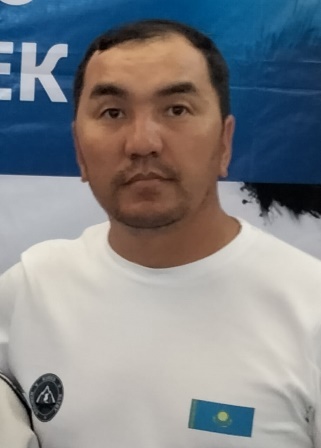 08.00-13.0014.00-18.0021 часов№975 от 22.08.2005Без категории34Улыхпан Бердигул«Общеобразовательная школа имени Балабека Жахина села Новомарковка» учитель математики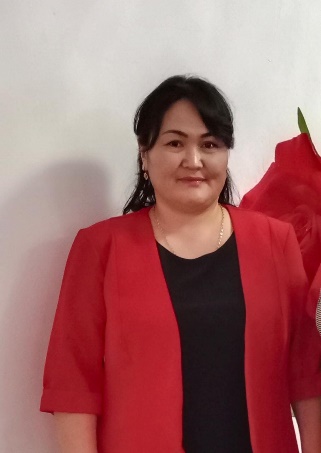 08.00-13.0014.00-18.0016 часов№173 от 01.08.2013Педагог-модератор учителя математикиПриказ №79 от 13.06.2018 год ООШ имени Б.Жахина с.Новомарковка35Шушакова Анар Айтпаевна«Общеобразовательная школа имени Балабека Жахина села Новомарковка» учитель начальных классов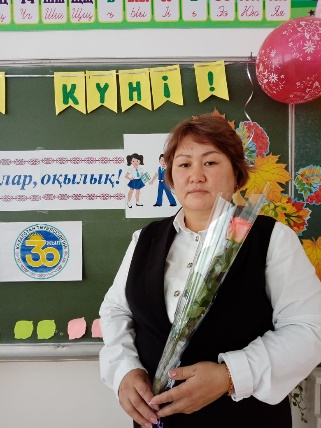 08.00-13.0014.00-18.0017 часов№89 от 10.10.2000Педагог-эксперт учителя начальных классовПриказ отдел образования Ерейментауского района № 646 от 21.08.2020 год36Шаймұрат  Нұрқанат«Общеобразовательная школа имени Балабека Жахина села Новомарковка» учитель казахского языка и литературы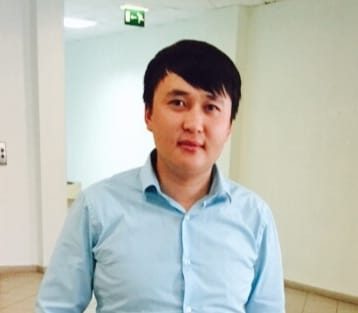 08.00-13.0014.00-18.007 часов№1 от 01.09.2015Педагог-эксперт учителя казахского языка и литературыПриказ отдел образования Ерейментауского района №1027 от 25.12.2020 год37Халхабай Еркіндік«Общеобразовательная школа имени Балабека Жахина села Новомарковка» учитель технологии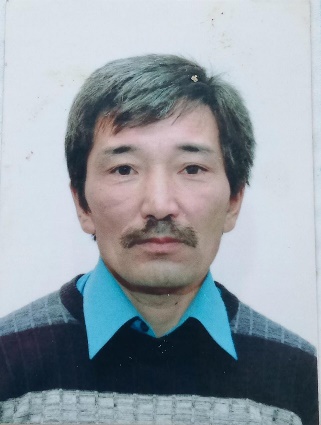 08.00-13.0014.00-18.008 часов№165 от 22.08.2001Педaгог-модератор учителя технологииПриказ № 10 от 23.07.2021 год ОШ имени Б.Жахина с.Новомарковка38 Алпысбай Дюсембай Дукенбайұлы«Общеобразовательная школа имени Балабека Жахина села Новомарковка»Заместитель директора по хоз части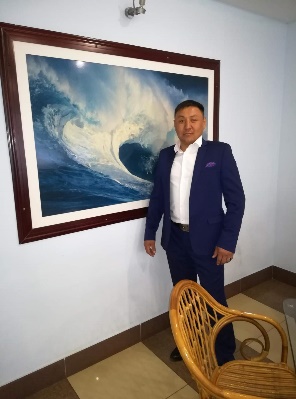 08.00-13.0014.00-18.008 часов№59 от05.09.2022--39Битакова Асемгуль Акимкановна «Общеобразовательная школа имени Балабека Жахина села Новомарковка»Делопроизводитель 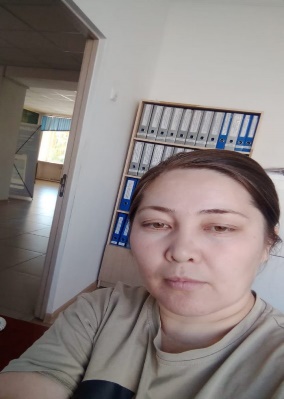 08.00-13.0014.00-18.008 часов№54 от 01.10.2021--40Джунусова Гульнур Ермековна«Общеобразовательная школа имени Балабека Жахина села Новомарковка»Вахтер 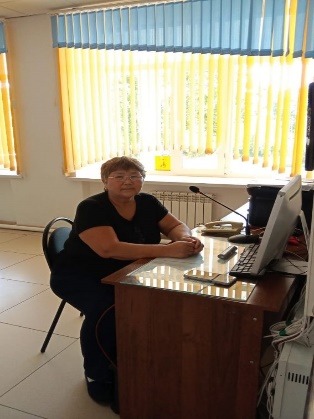 08.00-16.008 часов№45 от 01.02.2010--41Баетова Балгын Шакеновна«Общеобразовательная школа имени Балабека Жахина села Новомарковка»Уборщица 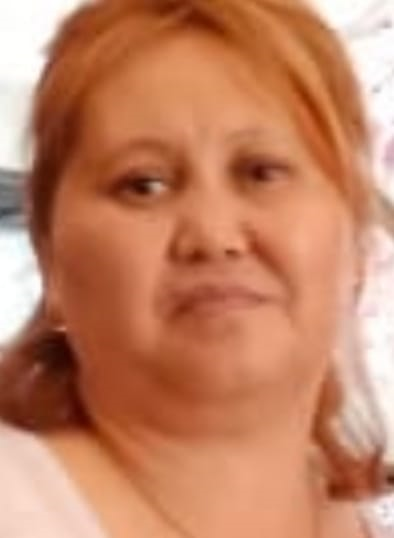 08.00-13.0014.00-18.008 часов№86 от 03.09.2006--42Скиртач Елена Анатольевна«Общеобразовательная школа имени Балабека Жахина села Новомарковка»Уборщица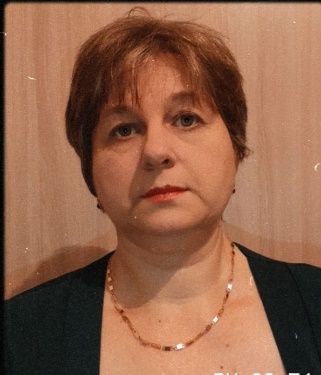 08.00-13.0014.00-18.008 часов№869 от05.10.2018--43Барменова Замзагуль Кайргельдиновна«Общеобразовательная школа имени Балабека Жахина села Новомарковка»Уборщица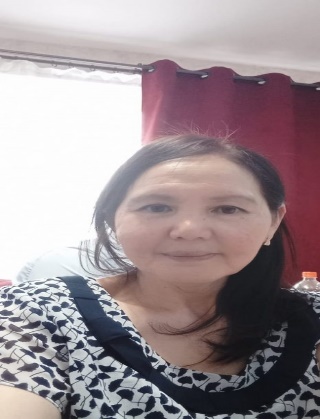 08.00-13.0014.00-18.008 часов№43 от26.09.2022--44Әдебиет Айгул«Общеобразовательная школа имени Балабека Жахина села Новомарковка»Уборщица08.00-13.0014.00-18.008 часов№59 от11.10.2021--45Ынтымах Базаргүл«Общеобразовательная школа имени Балабека Жахина села Новомарковка»Уборщица08.00-13.0014.00-18.008 часов№87 от17.01.2020--46Лукьянчук Анастасия Валерьевна«Общеобразовательная школа имени Балабека Жахина села Новомарковка»Уборщица08.00-13.0014.00-18.008 часов№1221.02.2022--47Сеитова Галия Сабировна«Общеобразовательная школа имени Балабека Жахина села Новомарковка»Уборщица08.00-13.0014.00-18.008 часов№56 от 01.09.2001--48Каппасов Ербол Жантемирович«Общеобразовательная школа имени Балабека Жахина села Новомарковка»Рабочий по комплексному обслуживанию и ремонту здания08.00-13.0014.00-18.008 часов№95 от17.01.2019--49Жакишев Асылбек Жабаевич«Общеобразовательная школа имени Балабека Жахина села Новомарковка»Сторож 20.00-08.0012 часов№29  от  09.08.2021--50Бикен Талғат«Общеобразовательная школа имени Балабека Жахина села Новомарковка»Сторож20.00-08.0012 часов№46 от 12.04.2018--51Шаймұрат Ерболат«Общеобразовательная школа имени Балабека Жахина села Новомарковка»Сторож20.00-08.0012 часов№1 от 01.09.201552Бекей Нұрдан«Общеобразовательная школа имени Балабека Жахина села Новомарковка»Дворник 08.00-13.0014.00-18.008 часов№80 от31.10.2022